#PARTNER 2022 Warsztaty specjalistyczne dla przedstawicieli stowarzyszeń, fundacji i organizacji pozarządowych                                                                      Kosarzyn, 21.09.2022     Ośrodek „Nad Borkiem”, Kosarzyn 50D (66-620 Gubin)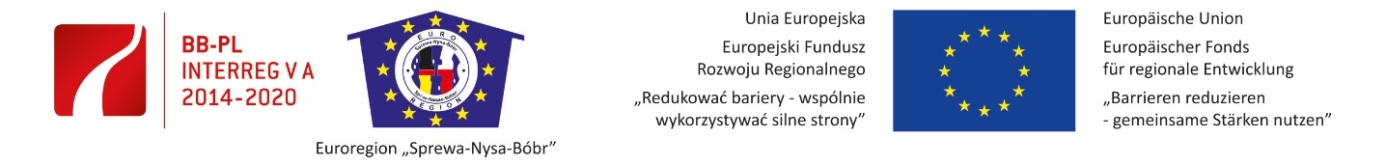 FORMULARZ ZGŁOSZENIOWYWarsztaty specjalistyczne dla przedstawicieli stowarzyszeń, fundacji i instytucji pozarządowychKosarzyn, 21.09.2022Zgłoszenia przyjmowane są do 14.09.2022 r.*dopuszcza się zgłoszenie kilku osób na jednym formularzuod 13:30Rejestracja uczestników 14.00 Ciepły poczęstunek 14:30Oficjalne otwarcieIzabela Pantkowska - Dyrektor biuraStowarzyszenie Gmin RP  Euroregion „Sprewa-Nysa-Bóbr“Oficjalne otwarcieIzabela Pantkowska - Dyrektor biuraStowarzyszenie Gmin RP  Euroregion „Sprewa-Nysa-Bóbr“14.40Warm-up: gra interkulturowaNico Hammel, Euroregion Spree-Neiße-Bober, Jednostka Centralna Polsko-Niemieckiej Współpracy Młodzieży, Guben15:00Wielopłaszczyznowa współpraca transgraniczna Fundacji Natura Polska sukcesy, przykładowe projekty, problemy, praktykowane rozwiązania, czas covid-uTomasz Żółkiewicz – Prezes, Fundacji Natura Polska 15.30Współpraca transgraniczna Związku Serbów Łużyckich „Domowina” w Budziszynie (Bautzen)Clemens Škoda – Referent d.s. Kulturalnych i Współpracy TransgranicznejZwiązek Serbów Łużyckich „Domowina” w Budziszynie (Bautzen)16:00Przerwa kawowa 16.15Relacje oraz emocje podczas współpracy z partnerem zagranicznym  Małgorzata Kaliszewska - Firma „Coaching z klasą”, trener, nauczyciel j. niemieckiego i angielskiego, Poznań18.00Podsumowanie Izabela Pantkowska - Dyrektor biura, Koordynator projektu #Partner2022, Stowarzyszenie Gmin RP Euroregion „Sprewa-Nysa-Bóbr“Nazwa i adres instytucjiImię, nazwisko*Nr telefonuEwentualne dodatkowe uwagi